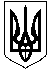                                                                                                ПРОЄКТУКРАЇНАМАЛИНСЬКА МІСЬКА  РАДАЖИТОМИРСЬКОЇ ОБЛАСТІР І Ш Е Н Н ямалинської МІСЬКОЇ ради(_________ сесія восьмого скликання)від        2021 року №Про утворення ревізійної комісіїТОВ «Малин Енергоінвест»    	Керуючись статтями 25, 26 Закону України «Про місцеве самоврядування в Україні», Цивільним та Господарським кодексами України, Статутом товариства з обмеженою відповідальністю «Малин Енергоінвест», враховуючи пропозиції постійної комісії з питань фінансів, бюджету, планування соціально-економічного розвитку, інвестицій та міжнародного співробітництва,  міська рада ВИРІШИЛА:1. Утворити ревізійну комісію товариства з обмеженою відповідальністю «Малин Енергоінвест» та затвердити її склад (додаток 1).2. Затвердити Положення про ревізійну комісію товариства з обмеженою відповідальністю «Малин Енергоінвест» (додаток 2).3. Ревізійній комісії:3.1. у місячний термін провести перевірку фінансово-господарської діяльності ТОВ «Малин Енергоінвест», фінансового стану та ефективності діяльності товариства;3.2. за результатами перевірки скласти відповідний висновок, який подати на розгляд та затвердження міської ради.  4. Контроль за виконанням рішення покласти на постійну комісію з питань фінансів, бюджету, планування соціально-економічного розвитку, інвестицій та міжнародного співробітництва.Міський голова                                                                        Олександр СИТАЙЛОВіктор ГВОЗДЕЦЬКИЙВасиль ПРИХОДЬКОМихайло ПАРФІНЕНКО 